 Nine Patch – April 6” BOM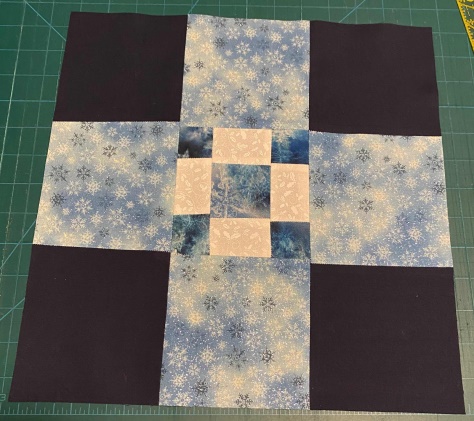 For April I choose a simple block called “ Nine Patch”.  If you google it – different variations will appear in the search engine. Today we will create a 6” block , but it can also be made in different sizes. Here are the cutting measurements for the nine patch quilt block in five sizes: 6”, 9”, 12”, 15” and 18”.Fabric RequirementsBlue –  5 x 2 ½’ squaresWhite –  4 x 2 ½’ squares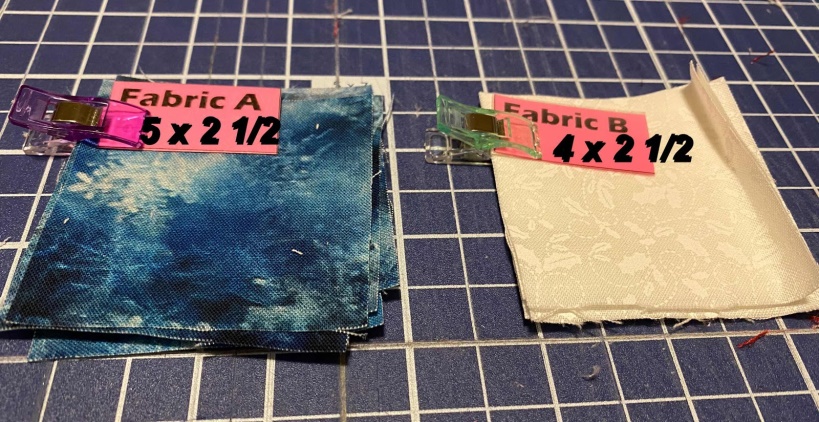 AssemblyUsing the Blue and White 2 ½” pieces, alternate colors per pattern.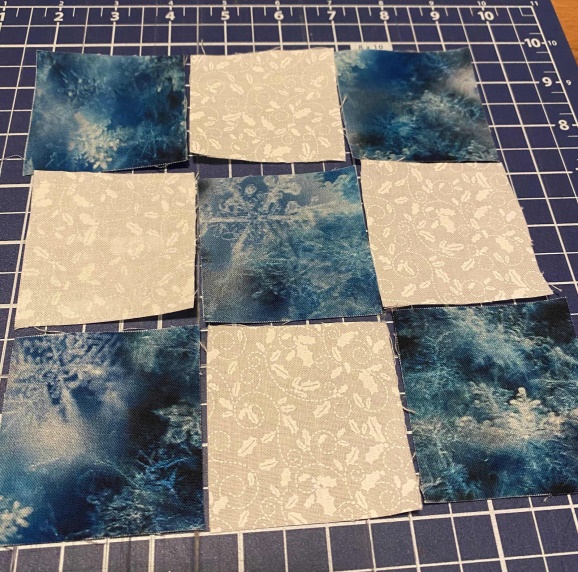 Sew using ¼” seams, press seams. Square the block to 5”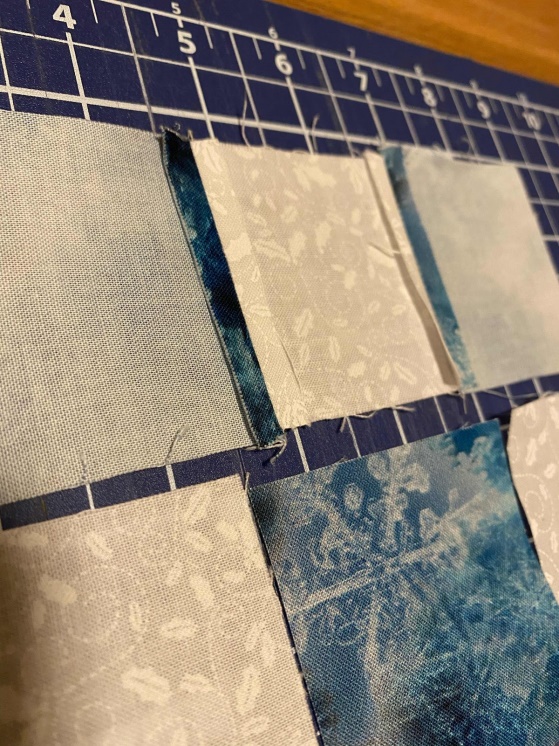 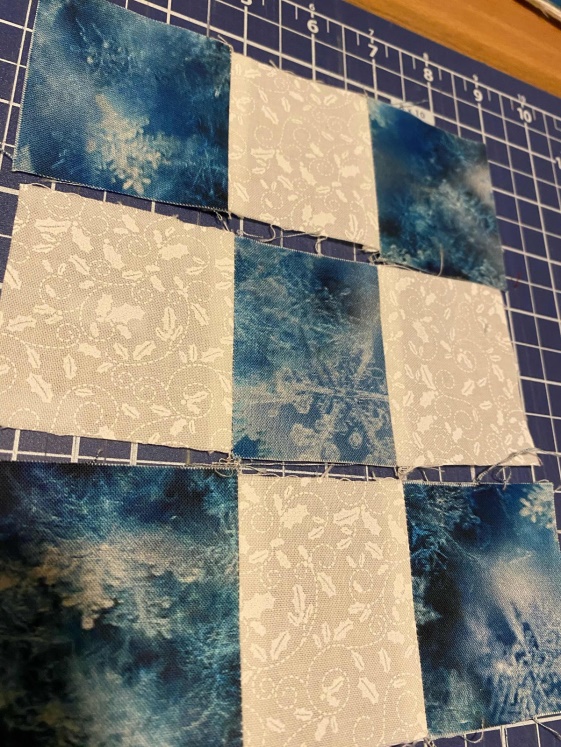 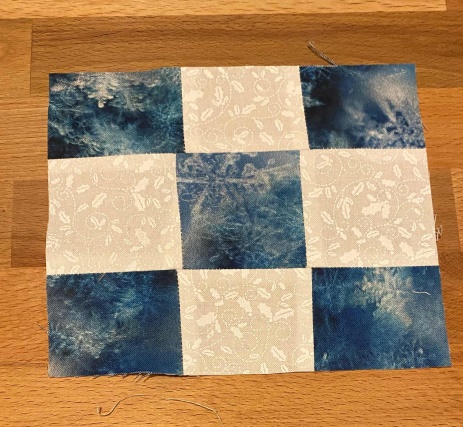 If you want a larger block continue on to double nine-patch making this last block the center piece.Fabric RequirementsLight Blue –  4 x 5’ squaresDark Blue –  4 x 5’ squaresAssemblyUsing the Blue 5” pieces, alternate colors per pattern.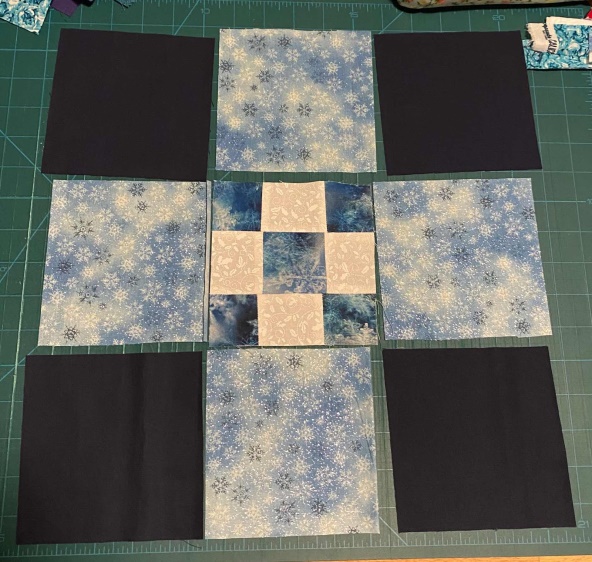 Sew using ¼” seams, press seams. Square the block to 12”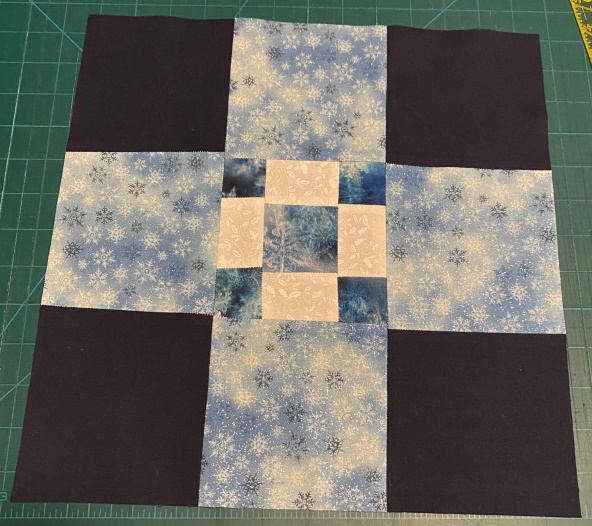 After you have created your master piece - share your picture in my Facebook group "Simply Stefanie Arts & Crafts".Need6”9”12”15”18”9 squares totalFabric A: 5 squaresCut2 1/23 1/24 1/25 1/26 1/2Fabric B: 4 squaresCut2 1/23 1/24 1/25 1/26 1/2